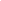 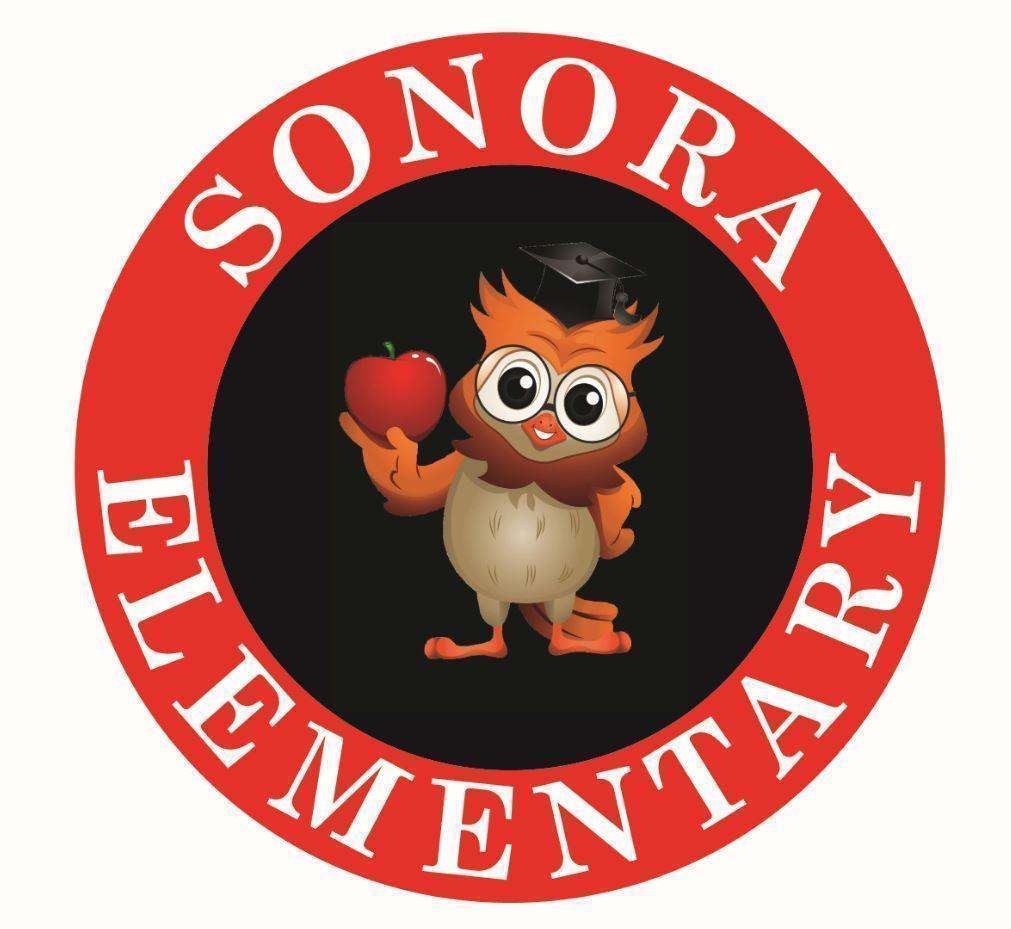 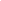 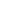 Vision, Collective Commitments, Goals, and Administration Collective CommitmentsSonora Strategic Action Plan 22-23What is a Guiding Coalition?  A guiding coalition is the group of teachers who will be committed to the change and help to guide their colleagues through  the change.Purpose: The purpose of the Sonora Guiding Coalition is to promote open communication and provide clarity to meet the needs of ALL Sonora staff and students.4  Critical Questions for the Guiding CoalitionWhat do we expect teams to know and be able to do?How will we know if teams have learned it and can do it?How will we respond when some teams need additional support?How will we stretch teams to continue deepening practices that ensure the learning of every student?________________________________________________________________________January 18th, 2023In attendance: Meeting Outcomes:Set for Day of LearningData Protocol (Math)Review Team Norms     II.        Ticket in Door - Where are we in the Teaching/Learning Cycle?Celebrations … Lens of SAP, vision, mission, & collective commitmentsCandy has no students in T3 in either reading or math.4th grade is doing research on extreme weather … students did rough draft yesterday on their subtopics.  They are hearing student voice - even though it is non-fiction writing.Moira’s 5th grader wrote a 15 page paper on dinosaurs.A-Team reassessed on EFGo and the students went from 28th to 30th; also, we went from 8 to 19 in the # of students in the least need.5th grade T3 math used Map to look at the strand that the students received intervention only 4 didn’t make gains in that area.  Because of doing data this way, they found kids that would need this intervention that they wouldn’t find before.    III.       Summer Work Session …  Goals of summer work day:  Review of data, Goal setting for 23-24 (Taking Action*)Pyramid - read Taking Action; posters posted to continue work.Divide up the Taking Action (Pyramid of Intervention) Chapters and have staff help create a Pyramid of Intervention so they can see all the piecesType your last name in each cell if you are available on that date:June 12	Stewman, Hennarichs, Bran, Raines, Worthy, Knight, Reed?, Foltz, Coffman, WhittleJune 13  	Stewman, Hennarichs, Bran, Raines, Worthy, Knight, Reed?, Foltz, Coffman, WhittleJune 14	Stewman, Hennarichs, Bran, Raines, Worthy, Knight, Reed?,Foltz, Coffman, WhittleJune 15	Stewman, Bran, Raines, Worthy, Reed?,Spurlock, WhittleJune 16	Stewman, Bran, Raines, Worthy, Reed?,  Spurlock, WhittleJune 19	Stewman, Bran, Raines, Worthy, Reed? Spurlock, WhittleJune 20 	Stewman, Bran, Raines, Worthy, Reed?,Spurlock, WhittleJune 21	Stewman, Bran, Raines, Worthy,  Spurlock, WhittleJune 22	Stewman, Bran, Raines, Worthy, , WhittleJune 23	Stewman, Bran, Worthy, , Whittle    IV.     Literacy Data Protocol              Purpose: guiding a group through analysis of data to identify strengths and areas of focus. What parts of this data catch your attention?  Just the Facts. 2 min individually look through data for things that “stand out”. 6 min share within small group (Ah Ha list 1)What does the data tell us? What does the data NOT tell us?  Make inferences about the data. Support statements with evidence from data.3 min making notes, 7 min discussing as a group. What good news is there to celebrate? Look for indicators of success in the data.5 min to ID strengths What are the areas of focus suggested by the data? Narrow the focus of the problems of practice. 3 min silently individual ideas for practice, 7 min for group discussion What are our key conclusions? What recommendations does the team have for addressing the areas of focus? This is the action phase of the data analysis. The group will design an action plan for next steps to be recorded in the minutes.      V.     Nuts & Bolts: Resources:CTM Look ForsGuidelines from 22-23 (w/Domain !)CASEL & SEL Integration Into AcademicsPersonality Summary of entire buildingSonora ES Guiding Coalition ContinuumsSonora ES Critical Issues for Team Consideration Data SheetadatapictureofourschoolAll Things PLC Blog:Critical Issues for Guiding CoalitionsGrowing and Utilizing Your Guiding CoalitionAction ItemsResources NeededDue Date